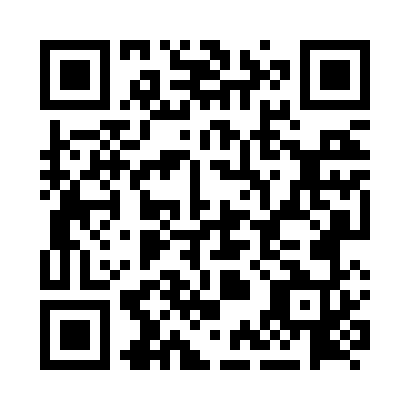 Prayer times for Abirpara, BangladeshWed 1 May 2024 - Fri 31 May 2024High Latitude Method: NonePrayer Calculation Method: University of Islamic SciencesAsar Calculation Method: ShafiPrayer times provided by https://www.salahtimes.comDateDayFajrSunriseDhuhrAsrMaghribIsha1Wed4:035:2311:533:176:247:442Thu4:025:2211:533:176:247:443Fri4:015:2211:533:176:247:454Sat4:005:2111:533:166:257:465Sun4:005:2011:533:166:257:466Mon3:595:2011:533:166:267:477Tue3:585:1911:533:166:267:488Wed3:575:1911:523:156:277:489Thu3:565:1811:523:156:277:4910Fri3:565:1711:523:156:287:4911Sat3:555:1711:523:156:287:5012Sun3:545:1611:523:146:297:5113Mon3:545:1611:523:146:297:5114Tue3:535:1511:523:146:297:5215Wed3:525:1511:523:146:307:5316Thu3:525:1511:523:136:307:5317Fri3:515:1411:523:136:317:5418Sat3:505:1411:523:136:317:5519Sun3:505:1311:533:136:327:5520Mon3:495:1311:533:136:327:5621Tue3:495:1311:533:136:337:5722Wed3:485:1211:533:126:337:5723Thu3:485:1211:533:126:347:5824Fri3:475:1211:533:126:347:5925Sat3:475:1211:533:126:357:5926Sun3:475:1111:533:126:358:0027Mon3:465:1111:533:126:368:0028Tue3:465:1111:533:126:368:0129Wed3:465:1111:533:126:368:0230Thu3:455:1111:543:126:378:0231Fri3:455:1011:543:126:378:03